РАСПОРЯЖЕНИЕО созыве очередного заседания Собрания депутатов Моркинского муниципального района1. Созвать очередное четырнадцатое заседание Собрания депутатов Моркинского муниципального района 25 декабря 2020 года в 10.00 часов       в зале заседания администрации Моркинского муниципального района.2. Внести на рассмотрение очередного заседания Собрания депутатов Моркинского муниципального района следующие вопросы:- о прогнозе социально-экономического развития Моркинского муниципального района на 2021 год и плановый период 2022 и 2023 годов;- о бюджете Моркинского муниципального района на 2021 год и плановый период 2022 и 2023 годов;- о ежемесячной надбавке за особые условия главе Моркинского муниципального района;- об установлении надбавки за работу со сведениями, составляющими государственную тайну, главе Моркинского муниципального района;- о Программе деятельности Собрания депутатов Моркинского муниципального района на 2021 год;- о прогнозном плане (программе) приватизации имущества Моркинского муниципального района на 2021 год;- о внесении изменений в бюджет муниципального образования «Моркинский муниципальный район» на 2020 год и плановый период 2021    и 2022 годов.Глава Моркинского муниципального района                                       С.ИвановаМорко муниципальный районын депутат–влак Погынжо425120 Морко пгт. Советский урем, 14Телефон-влак:9-13-02, 9-11-66ИНН/КПП 1208005056/120801001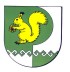 Собрание депутатов    Моркинского муниципального района425120 пгт. Морки, ул. Советский, 14Телефоны:9-13-02, 9-11-66ИНН/КПП 1208005056/120801001№ 17от 23 ноября 2020 года 